ESCOLA _________________________________DATA:_____/_____/_____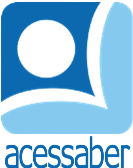 PROF:_______________________________________TURMA:___________NOME:________________________________________________________INVERNO FELIZMARY E SUA FAMÍLIA FORAM ANDAR DE TRENÓ, CADA UM LEVOU SEU PRÓPRIO TRENÓ. QUANDO CHEGARAM AO TOPO DA MONTANHA, FIZERAM UMA CORRIDA DE TRENÓ. O IRMÃO DE MARY GANHOU A CORRIDA E ELA FICOU FELIZ. DEPOIS DE UM LONGO E DIVERTIDO DIA DE TRENÓ, MARY E SUA FAMÍLIA FORAM PARA CASA E TOMARAM CHOCOLATE QUENTE. AUTOR DESCONHECIDOQUESTÕESQUAL É O TÍTULO DO TEXTO?R: __________________________________________________________________O QUE MARIA E SUA FAMÍLIA FORAM FAZER? (A) ANDAR DE TRENÓ(B) ANDAR A CAVALOO QUE CADA PESSOA LEVOU? (A) SEU PRÓPRIO TRENÓ (B) SEUS PRÓPRIOS ESQUIS O QUE ELES FIZERAM QUANDO CHEGARAM AO TOPO? (A) TOMARAM UM CHOCOLATE QUENTE (B) FIZERAM UMA CORRIDA DE TRENÓFAÇA UMA ILUSTRAÇÃO DA HISTÓRIA